Ishodi učenja:Razumjeti osnove ravnoteže sila u ravnini i primijeniti ih na različite statičke sustave.Osposobiti se za rješavanje različitih statičkih sustava i određivanje dijagrama reznih sila.Razumjeti pojavu naprezanja u poprečnim presjecima nosača za slučajeve jednostavnih (jednoosnih) i složenih stanja naprezanja.Steći potrebno predznanje za predmete Tehnička mehanika II, Betonske i zidane konstrukcije, Drvene konstrukcije i Čelične konstrukcije.Važne napomene:Za studente koji prvi put slušaju kolegij maksimalni dozvoljeni broj izostanaka s nastave (predavanja i vježbe) je 30%.Za izvanredne studente se prethodna napomena odnosi samo na dio nastave koji se održava uživo na fakultetu.Redovni i izvanredni studenti koji ponovno slušaju kolegij nemaju obavezu pohađanja nastave.Studenti koji ponovno slušaju kolegij i koji su u prethodnoj akademskoj godini ostvarili pravo izlaska na završni ispit, ali na koncu nisu položili kolegij, ove godine neće morati pisati kolokvije. Bodovi koje su tada ostvarili kroz semestar prepisati će im se u ovu akademsku godinu te će moći direktno polagati završni ispit.Detalji oko bodovanja i kriterijima za prolaz na periodičnim provjerama znanja i završnom ispitu biti će objavljeni naknadno i na vrijeme putem Merlina.Pišu se dvije periodične provjere znanja (kolokviji), a omogućen je i ponovljeni pristup takvim aktivnostima (popravni kolokvij).Nastavnici imaju mogućnost pozvati studente na dodatne usmene provjere pisanih provjera znanja (kolokvija i završnog ispita). U slučaju da se usmenom provjerom ustanovi da student ne zna objasniti sadržaj svog pisanog ispita, nastavnik ima pravo poništiti rezultat ostvaren pisanom provjerom znanja (što znači pad iste).Stjecanje praktičnih kompetencija kroz nastavu izraženo u ECTS-ima	Udio samostalnog rada studenta na kolegiju izražen u ECTS-ima i satimaSveučilište u Rijeci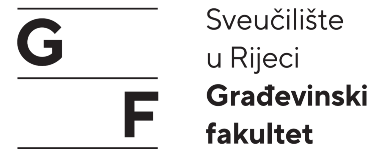 Građevinski fakultetStudijStručni prijediplomskiStručni prijediplomskiStručni prijediplomskiSemestar1.1.1.IZVEDBENI NASTAVNI PLAN ZA PREDMETTehnička mehanika ITehnička mehanika ITehnička mehanika IBroj ECTS-a4.54.54.5Broj sati aktivne nastavePVSBroj sati aktivne nastave30300Nositelj kolegijadr. sc. Marin GrbacUred G-338Tel. +385 51 563 751Email: marin.grbac@uniri.hrdr. sc. Marin GrbacUred G-338Tel. +385 51 563 751Email: marin.grbac@uniri.hrdr. sc. Marin GrbacUred G-338Tel. +385 51 563 751Email: marin.grbac@uniri.hrSuradnici na kolegiju---Mrežna stranica kolegija1. IZVEDBENI NASTAVNI PLAN – PREDAVANJA/VJEŽBE/SEMINARI 1. IZVEDBENI NASTAVNI PLAN – PREDAVANJA/VJEŽBE/SEMINARI 1. IZVEDBENI NASTAVNI PLAN – PREDAVANJA/VJEŽBE/SEMINARI 1. IZVEDBENI NASTAVNI PLAN – PREDAVANJA/VJEŽBE/SEMINARI NASTAVNI TJEDANP/V/STEMANASTAVNIK/    SURADNIK1.PUvod u kolegij. Ravnoteža centralnog i općeg sustava sila u ravnini.Marin Grbac1.VFizikalne veličine. Sila kao vektor. Rastavljanje sile na komponente.Marin Grbac2.PTipovi oslonaca. Jednostavni statički modeli. Statička određenost, neodređenost i nestabilnost.Marin Grbac2.VRavnoteža centralnog i općeg sustava sila u ravnini.Marin Grbac3.PKontinuirano opterećenje. Složeniji statički modeli (Gerberovi nosači).Marin Grbac3.VIzračun reakcija na jednostavnim statičkim modelima.Marin Grbac4.PUnutrašnje sile u štapovima. Rešetkasti nosači – metoda čvora.Marin Grbac4.VIzračun reakcija na Gerberovim nosačima.Marin Grbac5.PRešetkasti nosači – metoda presjeka.Marin Grbac5.VIzračun sila u štapovima rešetkastih nosača – metoda čvora.Marin Grbac6.PUnutrašnje sile na jednostavnim grednim nosačima i njihovi dijagrami.Marin Grbac6.VIzračun sila u štapovima rešetkastih nosača – metoda presjeka.Marin Grbac7.P1. KOLOKVIJMarin Grbac7.VOdređivanje unutrašnjih sila i crtanje njihovih dijagrama na jednostavnim grednim nosačima.Marin Grbac8.PDijagrami unutrašnjih sila na jednostavnim grednim nosačima s kontinuiranim opterećenjem.Marin Grbac8.VDodatni primjeri određivanja dijagrama unutrašnjih sila na grednim nosačima.Marin Grbac9.PDijagrami unutrašnjih sila na Gerberovim nosačima.Marin Grbac9.VCrtanje dijagrama unutrašnjih sila na jednostavnim grednim nosačima s kontinuiranim opterećenjem.Marin Grbac10.PPojam naprezanja. Normalna naprezanja kod uzdužne sile. Dimenzioniranje.Marin Grbac10.VCrtanje dijagrama unutrašnjih sila na Gerberovim nosačima.Marin Grbac11.PGeometrijske osobine presjeka.Marin Grbac11.VOdređivanje normalnih naprezanja kod štapnih sustava (rešetki).Marin Grbac12.PNormalna naprezanja kod čistog savijanja savijanja. Dimenzioniranje grednih nosača.Marin Grbac12.VIzračun geometrijskih osobina složenih poprečnih presjeka.Marin Grbac13.P2. KOLOKVIJMarin Grbac13.VIzračun normalnih naprezanja od savijanja na grednim nosačima.Marin Grbac14.PKoso savijanje i savijanje uz djelovanje uzdužne sile.Marin Grbac14.VDimenzioniranje grednih nosača.Marin Grbac15.PPosmična naprezanja od poprečne sile.Marin Grbac15.VIzračun normalnih naprezanja od savijanja uz djelovanje uzdužne sile.Marin Grbac2. OBAVEZE NA KOLEGIJU I NAČIN OCJENJIVANJA2. OBAVEZE NA KOLEGIJU I NAČIN OCJENJIVANJA2. OBAVEZE NA KOLEGIJU I NAČIN OCJENJIVANJA2. OBAVEZE NA KOLEGIJU I NAČIN OCJENJIVANJA2. OBAVEZE NA KOLEGIJU I NAČIN OCJENJIVANJA2. OBAVEZE NA KOLEGIJU I NAČIN OCJENJIVANJA2. OBAVEZE NA KOLEGIJU I NAČIN OCJENJIVANJANastavna aktivnostECTSIshod učenjaAktivnost studentaMetoda procjenjivanjaBodoviBodoviNastavna aktivnostECTSIshod učenjaAktivnost studentaMetoda procjenjivanjaminmaxAktivnost na nastavi1.51-4Aktivno praćenje i sudjelovanje u nastavi.Uspješnost prilikom samostalnog rada na nastavi001. kolokvij1.01Samostalna priprema za provjeru znanja koristeći dostupne materijale.Ostvareni rezultat na pisanom ispitu17.5352. kolokvij1.02, 4Samostalna priprema za provjeru znanja koristeći dostupne materijale.Ostvareni rezultat na pisanom ispitu17.535Aktivnosti tijekom nastave ukupno3.53570Završni ispit1.03, 4Samostalna priprema za provjeru znanja koristeći dostupne materijale.1530Ukupno4.550100NAPOMENA: 1 ECTS predstavlja 30 sati rada studenta.NAPOMENA: 1 ECTS predstavlja 30 sati rada studenta.NAPOMENA: 1 ECTS predstavlja 30 sati rada studenta.NAPOMENA: 1 ECTS predstavlja 30 sati rada studenta.NAPOMENA: 1 ECTS predstavlja 30 sati rada studenta.NAPOMENA: 1 ECTS predstavlja 30 sati rada studenta.NAPOMENA: 1 ECTS predstavlja 30 sati rada studenta.3. STJECANJE PRAKTIČNIH KOMPETENCIJA I SAMOSTALNI RAD STUDENTA Terenska nastavaSeminar, program, projektni zadatak i ostaloLaboratorijska nastavaECTS000Aktivna nastavaAktivna nastavaSamostalni rad studentaSamostalni rad studentaECTSsatiECTSsati1.5453.090Ukupno              ECTS-a*4.54.54.54.5* odgovara broju ECTS-a kolegija* odgovara broju ECTS-a kolegija* odgovara broju ECTS-a kolegija* odgovara broju ECTS-a kolegija* odgovara broju ECTS-a kolegija